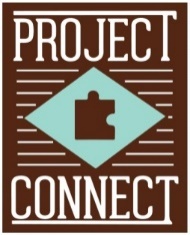 Dear Parents or Guardians,Camp Connect is a summer day camp program for children with autism ages 5-12. The purpose of Camp Connect is for children with autism to have fun while connecting with other children who may or may not have autism. Each child with autism will be paired with a peer mentor (with similar interests and age) and a behavior technician student to maximize success.  The number of campers will be limited to 10 children with autism and 10 children without autism each week, and less for the Crystal Bridges based camp, so please apply early. Please complete the attached application and return it by April 28th, 2017.  Camp Connect is sponsored by the University of Arkansas Autism/Applied Behavior Analysis Programs, and Project Connect. Camp Connect is also partnering with Crystal Bridges Museum of American Art to provide an arts based experience for campers with autism and those who do not have autism during the week of July 24th. Camp is provided at no cost to families.Camp Connect IMPORTANT information:Where/When: Camp Connect at UA theme is Summer Fun!Week 1-Univeristy of Arkansas, 410 Arkansas Ave. (Intermediate Learners ages 5-8) July 10-13th from 1:00pm-4:00pmWeek 2-Univeristy of Arkansas, 410 Arkansas Ave. (Intermediate Learners ages 9-12) June 17-20th from 1:00pm-4:00pmWeek 3-Crystal Bridges, 600 Museum Way, Bentonville. (Advanced Learners ages 9-12) July 25th-28th from 1:30pm-4:30pm. Orientation, Monday July 24th from 3:30pm-4:00pmWho: An intermediate learner is a non-vocal or minimally vocal learner, who can commutate to some degree, but may need assistance with his or her communication.  An intermediate learner is one who can sit and attend to an activity for up to five-minutes and can follow short and simple, contextual directions.  An intermediate learner may or may not be toilet trained.  An advanced learner is a vocal learner who is participating in grade level schoolwork. An advanced learner can attend to activities for at least 20 minutes and follow multi-step directions with or without visual support. An advanced learner is independent in the bathroom. Prior to camp, we will send you another packet that includes:Daily camp scheduleTips for campSocial story to help prepare for the camp experienceIf you need a hardcopy of the application mailed to your home, please send an email to projconn@uark.edu or call 479-575-3215.  Join us for Camp Connect 2017!PEER MENTORCamp Connect at University of Arkansas will be held for ages 5-8, July 10-13th and for children ages 9-12, July 17th-20th. Camp Connect at Crystal Bridges will be held for ages 9-12, July 25-28th with an orientation on July 24th from 3:30-4:00.Registration deadline is April 28th.  Locations:Week 1-Univeristy of Arkansas, 410 Arkansas Ave. (Intermediate Learners ages 5-8) July 10-13th from 1:00pm-4:00pmWeek 2-Univeristy of Arkansas, 410 Arkansas Ave. (Intermediate Learners ages 9-12) June 17-20th from 1:00pm-4:00pmWeek 3-Crystal Bridges, 600 Museum Way, Bentonville. (Advanced Learners ages 9-12) July 25th-28th from 1:30pm-4:30pm. Orientation, Monday July 24th from 3:30pm-4:00pmIf your child would like to participate in Camp Connect this summer, please complete BOTH sides of this form.Camp Connect Registration:Peer Mentor’s name _____________________________________________________________ (one form per child)Grade completed ____________ Birthday ____________________________________________ Age ___________Parents’ names ________________________________________________________________________________Home address _________________________________________________________________________________Home phone ___________________________________ Alternate phone__________________________________Siblings attending (names and ages) ___________________________________________________________ _____________________________________________________________________________________________*** Please complete Emergency Medical Information on side 2 of this form. ***Parent Email Address (for Camp Connect correspondence only) ________________________School Name __________________________________________________________________________________Medical Release FormIn case of an emergency involving my child, please notify:(Include area code, and indicate if Home, Cell or Business phone number.)As parent or legal guardian, I hereby voluntarily assume all risks associated with participation in Camp Connect 2014 and agree to release any and all rights or claims for damages against Fellowship Bible Church, Camp Connect and the University of Arkansas, its agents and employees from any and all liability.Parent or Legal guardian signature:_________________________________ Date: _________
Camp ConnectEmergency Medical Authorization FormParent's Name ______________________     Phone __________________________Phone __________________________Parent's Name ______________________ Phone __________________________Phone __________________________If a parent cannot be reached, please notify:Name ___________________ Phone ___________________ Relationship ________________Name ___________________ Phone ___________________ Relationship ________________Food allergies: Y__N__(List:)  ____________________________________________________________________________________________________________________________________Medical concerns: Y__N__(Explain:)_________________________________________________________________________________________________________________Family doctor _______________________________ Doctor’s phone _____________________Date _________________ Signature _________________________________________________________________________________________________Parent / Guardian (circle one)Address __________________________________________________________________________________________________________________________Please send completed registration form to:Email: projconn@uark.edu ORMail: University of ArkansasATTN: Project Connect Room 301410 Arkansas Avenue Fayetteville, AR 72701*CAMP CONNECT DEADLINE INFORMATION*Please keep this page for future referenceApril 28th, 2017   DEADLINE FOR ALL CAMP REGISTRATIONS*****************************************************************************************University of ArkansasJuly 10-13th (Monday-Thursday), 2017Ages 5-8 1:00pm-4:00pm
July 17-20th  (Monday-Thursday), 2017  
Ages 9-12
1:00pm-4:00pmCrystal Bridges
July 25-28th (Tuesday – Friday), 2017
Ages 9-12
1:30pm – 4:30pm
Orientation July 24th 3:30-4:00*The week of attendance will depend on the camper they are paired with.  We will let you know which week as soon as possible so you can make plans.*Email completed application to projconn@uark.edu or mail to: University of ArkansasATTN: Project Connect Rm 301410 Arkansas AvenueFayetteville, AR 72701If you have any questions you can email Project Connect at projconn@uark.edu or call 479-575-3215.PEER MENTORS UNITEWhat is a peer mentor?A peer mentor is another student who can serve as a helping hand, be a friend, and provide support and encouragement to another child.  A good peer mentor should be friendly, outgoing and patient.  We hope this is YOU!What am I going to do? (Expectations)A peer mentor will teach your new friend how to be a better friend by modeling and teaching “good friend behaviors.”  These behaviors include teaching your new friend how to maintain eye contact, have a conversation, ask and answer questions, compromise, be a “good sport” and take other people’s perspectives.  A peer mentor may have similar interests and talk about camp activities.Training?The training will include meeting the clinicians/camp staff they are paired with for the week, learning how you will be serving as a peer mentor, get overview of the week and walk through the space where camp will be held. What will be the benefits? A peer mentor will enjoy fun activities, make new friends and develop/utilize leadership skills. Come be a part of this amazing camp and show off SUPER FRIENDSHIP POWERS.  Camp Connect Interest InventoryName: ____________________________    Date:_____________________Who or what is your favorite?Movie:______________________________TV Show:____________________________Kind of music:_________________________Candy: ______________________________Videogame: __________________________Book: _______________________________Food:_________________________________Animal: _______________________________Superhero: _____________________________What is your favorite sport to watch?____________________________ Play?_____________________________________________________Do you collect anything? What? __________________________________________________________________________________________________________________What do you do in your free time? __________________________________________________________________________________________________________________What do you like to do at school? _________________________________________________________Are in involved in any activities outside of school? _________________________________________________________Do you have a pet? Tell me about it. __________________________________________________________________________________________________________________What are 3 things you do pretty well? _________________________________________________________Tell me two things you DO NOT like to do: _________________________________________________________Three things I wish you knew about me: _________________________________________________________What art activities do you like:_______________________________________________________________Thank you so much!  Can’t wait to see you at Camp Connect!